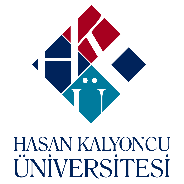 Bölümümüz Ölçme ve Değerlendirme Koordinatörlüğü tarafından hazırlanmış ders memnuniyet anketi 2021-2022 Güz dönemi sonunda her derse ayrı ayrı dersi alan öğrencilere uygulanmıştır. Yarıyıl bölüm içi zorunlu mesleki derslerimizden SSP100-Sosyal Sorumluluk Projesi, TUR101-Türk Dili ve Edebiyatı 1, MİM111-Yapı Malzemesi, MİM107-Mimari Anlatım Teknikleri 1, MİM109-Temel Tasarım ve Maket, MİM102-Mimari Tasarım 1 olmak üzere 6 dersin ders memnuniyet anketleri 1. Sınıf öğrencilerimiz tarafından cevaplandırılmıştır. MİM102 Mimari Tasarım 1 dersi, 2. Yarıyıl dersi olmasına rağmen, ön koşullu ve bağlı bir ders olduğu için ders hem kendi hem de dönemine ait olmayan yarıyılda açılmaktadır. SSP100 dersine ilişkin memnuniyet anketi 22 öğrenci; TUR101 dersine ilişkin memnuniyet anketi 19 öğrenci; MİM111 dersine ilişkin memnuniyet anketi 40 öğrenci; MİM107 dersine ilişkin memnuniyet anketi 44 öğrenci; MİM109 dersine ilişkin memnuniyet anketi 58 öğrenci; MİM102 dersine ilişkin memnuniyet anketi 6 öğrenci tarafından cevaplandırılmıştır. Yukarıda adı geçen 1. Yarıyıl derslerinden alınan ders memnuniyetine ilişkin oranlar Tablo 1’de verilmiştir. Tablo 1. 2021-2022 Güz yarıyılı Mimarlık Bölümü 1. Yarıyıl Mesleki Derslerin Memnuniyet OranıYarıyıl bölüm içi zorunlu mesleki derslerimizden AIT201-Atatürk İlke ve İnkılap Tarihi 1, MİM201- Mimari Tasarım 2, MİM202-Mimari Tasarım 3, MİM205- Yapı Elemanları 2, MİM203-Bilgisayar Destekli Tasarım 1, MİM209-Mimarlık Tarihi 1, MİM225-Statik-Mukavemet olmak üzere 7 dersin ders memnuniyet anketleri 2. Sınıf öğrencilerimiz tarafından cevaplandırılmıştır. MİM202 Mimari Tasarım 3 dersi 4. Yarıyıl dersi olmasına rağmen, ön koşullu ve bağlı bir ders olduğu için ders hem kendi hem de dönemine ait olmayan yarıyılda açılmaktadır. Ayrıca Mimarlık Bölümü eğitim planında teknik seçmeli ders olarak yer alan MİM224-Yapı Hasarları ve Aksaklıkları, MİM219-Mimarlık, Tasarım, Teknoloji, MİM229- Çelik Yapılar derslerinin ders memnuniyet anketleri 2. Sınıf öğrencilerimiz tarafından cevaplandırılmıştır.AIT201 dersine ilişkin memnuniyet anketi 18 öğrenci; MİM201 dersine ilişkin memnuniyet anketi 4 öğrenci; MİM202 dersine ilişkin memnuniyet anketi 2 öğrenci; MİM205 dersine ilişkin memnuniyet anketi 31 öğrenci; MİM203 dersine ilişkin memnuniyet anketi 16 öğrenci; MİM209 dersine ilişkin memnuniyet anketi 27 öğrenci; MİM219 dersine ilişkin memnuniyet anketi 5 öğrenci; MİM225 dersine ilişkin memnuniyet anketi 16 öğrenci; MİM224 dersine ilişkin memnuniyet anketi 3 öğrenci; MİM229 dersine ilişkin memnuniyet anketi 2 öğrenci tarafından cevaplandırılmıştır. Yukarıda adı geçen 3. Yarıyıl derslerinden alınan ders memnuniyetine ilişkin oranlar Tablo 2’de verilmiştir. Tablo 2. 2021-2022 Güz yarıyılı Mimarlık Bölümü 3. Yarıyıl Mesleki Derslerin Memnuniyet OranıYarıyıl bölüm içi zorunlu mesleki derslerimizden MİM302-Mimari Tasarım 5, MİM319-Yapı Fiziği, MİM305-Mimarlık Tarihi 3, MİM309-Tarihi Çevre Koruma olmak üzere 4 dersin ders memnuniyet anketleri 3. Sınıf öğrencilerimiz tarafından cevaplandırılmıştır. MİM302 Mimari Tasarım 5 dersi 6. Yarıyıl dersi olmasına rağmen, ön koşullu ve bağlı bir ders olduğu için ders hem kendi hem de dönemine ait olmayan yarıyılda açılmaktadır. Ayrıca Mimarlık Bölümü eğitim planında teknik seçmeli ders olarak yer alan MİM323-Depreme Dayanıklı Yapı Tasarımı, MİM320-Grafik Sunum Teknikleri derslerinin ders memnuniyet anketleri 3. Sınıf öğrencilerimiz tarafından cevaplandırılmıştır.MİM302 dersine ilişkin memnuniyet anketi 9 öğrenci; MİM319 dersine ilişkin memnuniyet anketi 16 öğrenci; MİM305 dersine ilişkin memnuniyet anketi 24 öğrenci; MİM309 dersine ilişkin memnuniyet anketi 31 öğrenci; MİM323 dersine ilişkin memnuniyet anketi 3 öğrenci; MİM320 dersine ilişkin memnuniyet anketi 13 öğrenci tarafından cevaplandırılmıştır. Yukarıda adı geçen 5. Yarıyıl derslerinden alınan ders memnuniyetine ilişkin oranlar Tablo 3’de verilmiştir. Tablo 3. 2021-2022 Güz yarıyılı Mimarlık Bölümü 5. Yarıyıl Mesleki Derslerin Memnuniyet OranıYarıyıl bölüm içi zorunlu mesleki derslerimizden MİM401-Mimari Tasarım 6, MİM405-Şehircilik Stüdyosu, MİM407-Çağdaş Mimarlık Tarihi, MİM435-Mesleki Uygulama Bilgisi ve Etik, MİM499-Bitirme Projesi olmak üzere dersin ders memnuniyet anketleri 4. Sınıf öğrencilerimiz tarafından cevaplandırılmıştır. MİM499 Bitirme Projesi dersi 8. Yarıyıl dersi olmasına rağmen, ön koşullu ve bağlı bir ders olduğu için ders hem kendi hem de dönemine ait olmayan yarıyılda açılmaktadır. Ayrıca Mimarlık Bölümü eğitim planında teknik seçmeli ders olarak yer alan MİM427-Prefabrike Beton Yapılar, MİM417-Kenstsel Tasarım, MİM429-Herkes için Tasarım, MİM430-Metraj ve Keşif ders memnuniyet anketleri 4. Sınıf öğrencilerimiz tarafından cevaplandırılmıştır.MİM401 dersine ilişkin memnuniyet anketi 19 öğrenci; MİM405 dersine ilişkin memnuniyet anketi 24 öğrenci; MİM407 dersine ilişkin memnuniyet anketi 22 öğrenci; MİM435 dersine ilişkin memnuniyet anketi 29 öğrenci; MİM499 dersine ilişkin memnuniyet anketi 16 öğrenci; MİM427 dersine ilişkin memnuniyet anketi 8 öğrenci; MİM417 dersine ilişkin memnuniyet anketi 2 öğrenci; MİM429 dersine ilişkin memnuniyet anketi 8 öğrenci; MİM430 dersine ilişkin memnuniyet anketi 8 öğrenci tarafından cevaplandırılmıştır. Yukarıda adı geçen 7. Yarıyıl derslerinden alınan ders memnuniyetine ilişkin oranlar Tablo 4’de verilmiştir. Tablo 4. 2020-2021 Güz yarıyılı Mimarlık Bölümü 7. Yarıyıl Mesleki Derslerin Memnuniyet OranıDersin Kodu ve AdıDersin Memnuniyet Yüzdesi (%)SSP100-Sosyal Sorumluluk Projesi100.00TUR101-Türk Dili ve Edebiyatı 1100,00MİM111-Yapı Malzemesi83,86MİM107-Mimari Anlatım Teknikleri 188,20MİM109-Temel Tasarım ve Maket86,86MİM102- Mimari Tasarım 190,00Dersin Kodu ve AdıDersin Memnuniyet Yüzdesi (%)AIT201-Atatürk İlke ve İnkılap Tarihi 141,13MİM201-Mimari Tasarım 2100,00MİM202-Mimari Tasarım 3100,00MİM205-Yapı Elemanları 284,73MİM203-Bilgisayar Destekli Tasarım 182,46MİM209-Mimarlık Tarihi 181,06MİM219-Mimarlık, Tasarım, Teknoloji97,33MİM225-Statik Mukavemet82,40MİM224-Yapı Hasarları ve Aksaklıkları73,40MİM229-Çelik Yapılar90,00Dersin Kodu ve AdıDersin Memnuniyet Yüzdesi (%)MİM302-Mimari Tasarım 577,06MİM319-Yapı Fiziği88,40MİM305- Mimarlık Tarihi 375,53MİM309 -Tarihi Çevre Koruma78,53MİM323- Depreme Dayanıklı Yapı Tasarımı100,00MİM320- Grafik Sunum Teknikleri95,40Dersin Kodu ve AdıDersin Memnuniyet Yüzdesi (%)MİM401-Mimari Tasarım 681,73MİM405-Şehircilik Stüdyosu83,40MİM407-Çağdaş Mimarlık Tarihi74,86MİM435- Mesleki Uygulama Bilgisi ve Etik86,60MİM427- Prefabrike Beton Yapılar77,46MİM417-Kentel Tasarım95,00MİM429-Herkes için Tasarım96,73MİM430- Metraj ve Keşif82,60MİM499- Bitirme Projesi62,60